CENTRO DE DESARROLLO INFANTILSOLICITUD DE INGRESO                    			 	     FOLIO No. (Se asigna conforme a registro interno del Departamento de Operación y Control del CENDI) Oaxaca de Juárez, Oax; a __________________de 2017.LIC. MARIELA YOLANDA MONTES GONZALEZCOORDINADORA DEL CENDI SSP.P R E S E N T E.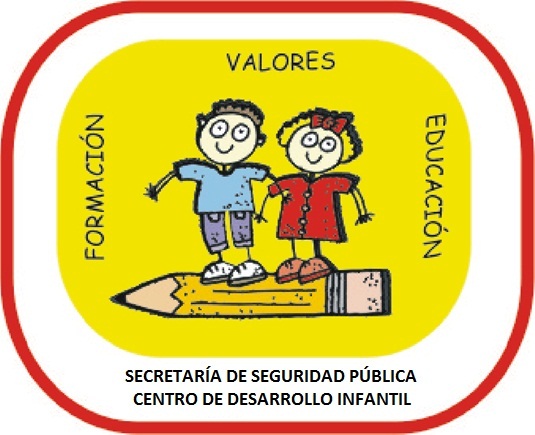 El (la) que suscribe C.  _____________________________________ Con domicilio particular  _________________________________________________________________________y número telefónico_________________________________________________________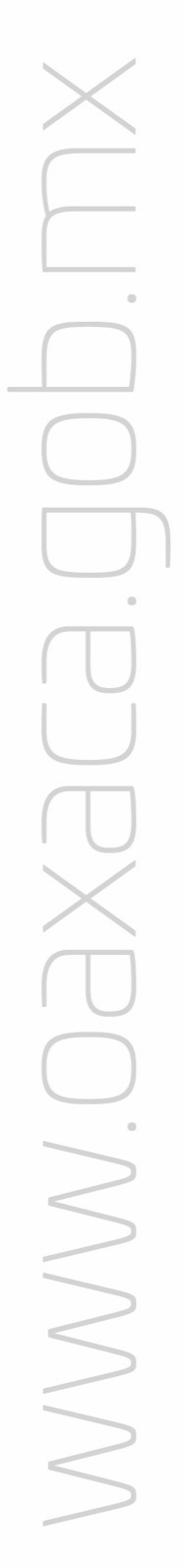 con nombramiento de___________________________ comisionado (a) al Departamento y/o Área de ____________________________________________con domicilio oficial en ________________________________________y número de teléfono_______________dependiente de la Secretaría de Seguridad Pública,    solicito a usted de la manera más atenta tenga a bien considerar la presente para que mi hijo (a)__________________________________________ de ____ años, ____meses pueda ingresar a este Centro de Desarrollo infantil de la Secretaria de Seguridad Pública que Usted tan dignamente representa. Sin otro particular y en espera de verme favorecido (a) en mi petición le reitero mis más sinceros agradecimientos.RESPETUOSAMENTEANEXAR A LA PRESENTE SOLICITUD LOS SIGUIENTES REQUISITOS:Copia del Acta de Nacimiento del menor actualizada.Copia de los 2 últimos sobres de pago de Ambos Padres (original para cotejo)                                                                                                                                                                                                                                                                                                                                                                                                                                                                                                                                                                                                                                                                                                                                                                                                                                                                                                                                       Constancia laboral de AMBOS PADRES con los siguientes datos:Tipo de NombramientoLugar de ComisiónNombre de Jefe inmediatoHorario laboralFecha y hora de recibido: ____________________________________________Nombre y firma de quien recibe: ______________________________________NOTA: La presente solicitud no garantiza el ingreso de su menor, esto dependerá del cupo máximo en cada sala, así mismo deberá traer la documentación en un plazo máximo de 8 días, de lo contrario estará en lista de espera.